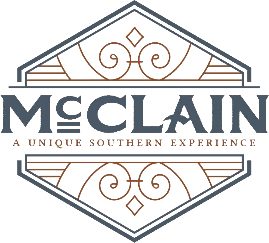 McClain Resort Annual “Labor of Love” Amateur Pie Baking Contest“Labor of Love” Pie Baking Contest is open to amateur bakers only. Professional bakers or those who earn a portion of their livelihood from baking may not enter. Judging and PrizesA panel of judges from the community will judge the entries. This is a blind judging, and all decisions of the judges are final. Winners will be announced after the judging is complete. There will be a Youth Category, and adult category. All pies, including youth pies, must be submitted by 1:45 PM the day of the contest. Judging will begin promptly at 2 pm in the General Store.  Pies will be judged on the following criteria: Overall appearance, crust color, texture, Filling consistency, and overall taste. Note that pie pan will not be considered a part of the presentation. We do ask entrants to please use a disposable pie tin if possible. McClain Resort is not responsible for any dishes submitted by entrants that are not collected after the contest’s conclusion. Scoring: Each judge will assign a numerical value (1-5) in each category without discussion among judges. The pie receiving the highest total numerical value will be the winner in that category. In the case of a tie, the judges will review and discuss those pies before a second vote.All winners will be announced after the judging and prizes awarded same day. At the conclusion of the event, bakers may share their pies or take them home.  Any pies left will be disposed of at the end of the day. First Place will win a Gift Basket worth $100, 2nd & 3rd place winners receive a $25 Gift Card. Youth category first place wins a gift basket totaling $50, 2nd & 3rd will receive a $20 gift card     WINNERS will be photographed and announced on McClain Resort Social Media Sites and website. Pie Restrictions:A pie is defined as having a bottom crust, perhaps a top crust, and a filling.Crust and filling must be made from scratch by the entrant only.Pies should be submitted covered and at a proper temperature for the type of pie.A list of ingredients must be included with each pie.  NO FROZEN PIES.Please use only disposable 9 or 9 1/2-inch pie pans. 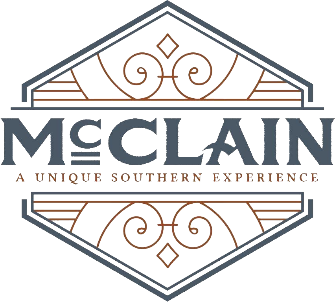 Registration Form: Please PrintName of Pie:  First & Last Name: Phone Number:Email Address: Address: List of Pie Ingredients:  